ТЕАТРАЛИЗОВАННАЯ  ИГРА  КАК  ОДНА  ИЗ  ФОРМ  РАЗВИТИЯ  СВЯЗНОЙ  РЕЧИ  У  ДЕТЕЙ  МЛАДШЕГО  ШКОЛЬНОГО  ВОЗРАСТА  С ИНТЕЛЛЕКТУАЛЬНЫМИ НАРУШЕНИЯМИРуденко Эльвира Владимировна, учитель-логопед ГБОУ школы-интерната №2 г. Сочи      Проблема коррекционно-логопедической помощи детям с неврологической патологией в настоящее время является чрезвычайно актуальной. Сегодня до 80% новорожденных оказываются физиологически незрелыми, свыше 86% имеют перинатальную патологию центральной нервной системы, отсутствие своевременной коррекции которой приводит к развитию стойких нарушений в будущем (Е.М. Бомбардирова, Е.Т. Лильин, О.И.Маслова, К.А.Семенова).       Как правило, все учащиеся, имеющие интеллектуальные нарушения, имеют проблемы в речевом развитии. Расстройства речи у детей с интеллектуальными нарушениями проявляются на фоне грубого нарушения познавательной деятельности, аномального психического развития в целом. Речевые нарушения у этих детей носят системный характер, т.е. страдает речь как целостная функциональная система. При умственной отсталости нарушаются все компоненты речи: ее фонетико-фонематическая сторона, лексика, грамматический строй. У детей с интеллектуальными нарушениями отмечается несформированность как импрессивной, так и экспрессивной речи. Кроме того, у детей оказываются несформированными в большей или меньшей степени все этапы речевой деятельности. Отмечаются слабость мотивации, снижение потребности в речевом общении; нарушено смысловое программирование речевой деятельности, создание внутренних программ речевых действий. Вследствие целого ряда причин нарушаются реализация речевой программы и контроль за речью, сличение полученного результата с предварительным замыслом.Одной из форм коррекционно-логопедической работы над связной речью детей с интеллектуальными нарушениями является театрализация. Именно театрализованная деятельность позволяет решать многие педагогические задачи, касающиеся формирования выразительности речи ребенка, интеллектуального и художественно-эстетического воспитания. Театрализация — это в первую очередь импровизация, оживление предметов и звуков, так как она тесно взаимосвязана с другими видами деятельности — пением, движением под музыку, слушанием и т.д.      Применение приёмов театрализации начинаются с приёма «оживления» (покричи, как петушок, подвигайся, как лисичка и т. д). Этот приём особенно эффективен при работе с учащимися с тяжёлыми речевыми нарушениями. Далее – это «работа с персонажем» (представь себя зайчиком, лисой и т.д.), пальчиковые игры, логоритмические упражнения, рассказывание сказок с персонажами, инсценирование стихов, песенок, демонстрация произведения с движениями, мимикой, проговариванием и т.д.  И, наконец, собственно театрализация произведения.     Различные виды театральной деятельности требуют к себе особого внимания и длительной, поэтапной, планомерной подготовки. Для того, чтобы дети овладели какими-либо приёмами, необходимо провести предварительную работу.    Одним из этапов в развитии речи в театрализованной деятельности является работа над выразительностью речи. Выразительность речи развивается в течение всего дошкольного возраста, а у детей с интеллектуальными нарушениями младшего школьного возраста. Дети с тяжёлыми речевыми нарушениями  в начале года повторяют только движения пальчиками, к концу учебного года – повторяют отдельные слова, фразы, и как итог – проговаривают в целом. В планирование логопедических занятий для детей я постоянно  включаю пальчиковые игры. Разучивая с детьми пальчиковые игры  и логоритмические упражнения,  использую моделирование текста, т.е. выбираю ключевые слова для запоминания, подбираю соответствующие иллюстрации, а затем разучиваю вместе с детьми упражнение.  Дети повторяют за мной слова и выкладывают модель  (последовательная цепочка запоминающихся слов). Такой приём хорошо развивает память, эмоции, вызывает огромный интерес у детей.Тренировка тонких движений  пальцев рук оказывает большое влияние на развитие активной речи ребёнка. На занятиях и в свободной деятельности детей  уделяю внимание активному проговариванию текста и одновременному движению пальцев рук. Дети с удовольствием разучивают  пальчиково-речевые игры, которые направлены на развитие памяти, соответствия текста и движений пальцев и кистей рук. Игры пальчиками оригинальны тем, что представляют собой маленький театр, где актёрами являются пальчики ребят.Тематика театрализованной деятельности не ограничена и может удовлетворить любые интересы и желания ребенка. Участвуя в ней, дети знакомятся с окружающим миром во всем его многообразии — через образы, краски, звуки, музыку, а умело поставленные  вопросы побуждают думать, анализировать, делать выводы и обобщения. В процессе работы над выразительностью реплик персонажей, собственных высказываний активизируется словарь ребенка, совершенствуется звуковая культура речи. Исполняемая роль, особенно диалог с другим персонажем, ставит маленького актера перед необходимостью ясно, четко и понятно изъясняться. При обучении детей средствам речевой выразительности, я  использую знакомые и любимые сказки, которые концентрируют в себе всю совокупность выразительных средств русского языка и предоставляют ребенку возможность естественного ознакомления с богатой языковой культурой русского народа. Именно разыгрывание сказок позволяет научить детей пользоваться разнообразными выразительными средствами в их сочетании (речь, напев, мимика, пантомимика, движения).Сказки служат для детей первым уроком нравственности морали, по которым живут люди. В них добро всегда побеждает зло. Это настраивает ребенка на оптимистичное восприятие жизни, формирует положительные черты характера и зыки общественного поведения. Театр - самый доступный вид искусства для детей с интеллектуальными нарушениями. В ходе театральной игры формируется личность ребенка, реализуются ее потенциальные возможности, проявляются первые творческие находки.  Цель коррекционной работы  с детьми  – научить детей говорить отчетливо, грамотно, выразительно. Для достижения данной цели,  я широко использую речевые игры и упражнения, направленные на развитие дыхания и свободы речевого аппарата, умение владеть правильной артикуляцией, четкой дикцией, разнообразной интонацией, логикой. Сюда также включаю игры со словом, развивающие связную речь.  Стихотворный текст, как ритмически организованная речь, активизирует весь организм ребенка, способствует развитию его голосового аппарата. Стихи носят не только тренировочный характер для формирования четкой, грамотной речи, но и находят эмоциональный отклик в душе ребенка, делают увлекательными различные игры и задания. Разыгрывать на занятиях  мини-спектакли мне помогают разнообразные костюмные атрибуты - маски зверей, шапочки, куклы, мягкие игрушки.Театрализация является стержнем в моей работе, элементы театрализации я использую в образовательной деятельности, на развлечениях, праздниках, начиная с младшей группы. Малыши с радостью изображают в небольших сценках повадки животных, имитируя их движения, голоса.   Театрализованная деятельность интегративна, в ней восприятие, мышление, воображение, речь выступают в тесной взаимосвязи друг с другом, проявляются в разных видах детской активности (речевой, двигательной, музыкальной, изобразительной и др.). Создается творческая атмосфера, которая помогает раскрыться каждому ребенку как личности, применять собственные возможности и способности.    Театрализованные игры приравниваются к подвижным играм, так как дети в них не столько зрители, сколько активные участники.    Театрализованная деятельность детей является огромным стимулом для развития и совершенствования речи.  Актер театра должен уметь четко произносить текст, выразительно передавать мысли автора (интонацию, логическое ударение, силу голоса, темп речи). Дети учатся владеть своим голосом, интонацией, мимикой, жестами, а самое главное – четкой артикуляцией. Участие детей в играх-театрализациях способствует    развитию памяти и взаимодействию друг с другом, что немаловажно для учащихся с нарушением интеллекта. В конечном итоге, театр  – это хорошее средство для социальной адаптации ребёнка.   Театральная деятельность детей не только развивает психические функции личности ребенка, художественные способности, но и общечеловеческую способность к межличностному взаимодействию, творчеству в любой области. К тому же для ребенка театрализованное представление – это хорошая возможность хотя бы ненадолго стать героем, поверить в себя, услышать первые в своей жизни аплодисменты.  Список  литературы:Авитиди  М.,  Галкина  И.,  Лязина  М.  О  развитии  монологической  речи//Дошкольное  воспитание.  2012.  №  12.Антипина  А.Е.  Театрализованная  деятельность  в  детском  саду.  М.:  Издательство  АРКТИ,2003.  —  126  с.Гавришева  Л.Б.  Музыка,  игра-театр.  М.:  Издательство  Детство-пресс,2004.  —  126  с.Калинченко  А.В.,  Микляева  Ю.В.,  Сидоренко  В.Н.  Развитие  игровой  деятельности  школьников:  Методическое  пособие.  М.,  2004.Климченко  Т.  Играем  в  театр  кукол  «Живая  рука»  //  Дошкольное  воспитание.  2002.  №  4 Ефименкова Л. Н.,   СадовниковаИ.Н. Формирова
ние связной речи у детей-олигофренов. — М., 1970  Р.И.Лалаева Логопедическая работа в коррекционных классах: Кн.для логопеда. — М.: Гуманит. изд. центр ВЛАДОС, 1998. — 224 с.: ил.ПриложениеКонспект открытого занятия по развитию речи.
Драматизация сказки «Теремок»подготовила: Руденко Эльвира Владимировнаучитель - логопедГБОУ школы-интерната№2 г. СочиПрограммное содержание:1. Учить пересказывать сказку, пополнять и активизировать словарь детей.2. Учить следовать сюжетной линии.3. Закрепить умение детей выражать образы героев в движении, мимике, эмоциях4. Вызывать чувство заботы, сострадания.5. Вызывать интерес к театрализованной деятельности.Материал и оборудование:- маски и костюмы для детей: мышь, лягушка, волк, лиса, медведь;- теремок;- музыкальное сопровождение выхода героев, музыкальное сопровождение танца героев и финальной песни «Дом»Предварительная работа:- Знакомство со  сказкой «Теремок».- Прослушивание аудио-сказки «Теремок».- Обсуждение.- Рассматривание иллюстраций.- разучивание ролей, танца и финальной песни «Дом»Словарная работа:Активный словарь: теремок, мышка-норушка, лягушка-квакушка, волчок-серый бочок, зайка-побегайка, лисичка-сестричка, из лесу медведь, теремочек, невысокий.Ход занятияДействующие лица:РассказчикМышкаЛягушкаЗаяцЛисаВолкМедведьРоли персонажей исполняют учащиеся 2-3 классов, имеющие системное недоразвитие речи лёгкой и умеренной степени, а также учащийся, имеющий системное недоразвитие речи тяжёлой степени с синдромом Дауна  и учащийся с расстройством аутистического спектра. Рассказчик: Стоит в поле теремок, теремок,Он не низок, не высок, не высок.Вот по полю, полю Мышка бежит,У дверей остановилась и пищит.(На поляну выходит мышка с узелком и останавливается перед теремком).Мышка (стучит) :Кто, кто в теремочке живет,Кто, кто в невысоком живет?(Мышка оглядывается по сторонам. Никто не отвечает. Входит в теремок и выглядывает из окошка).Мышка:Вот так чудо теремок,Он не низок, не высок. Буду жить в нем и работать,В гости звать к себе кого-то. Рассказчик:Стоит в поле теремок, теремок,Он не низок, не высок, не высок.Вот по полю Лягушка бежит,У дверей остановилась и стучит.(Мышка исчезает в окне. На поляну выходит Лягушка с узелком и направляется к теремку). Лягушка:Кто, кто в теремочке живет?Кто, кто в невысоком живет?(Из окна выглядывает Мышка).Мышка:Мышка здесь живет норушка!А ты кто?Лягушка:А я – лягушка-квакушка.Пусти меня к себе жить.Мышка:Для тебя найдется место,Веселее жить вдвоем.Вот сейчас замесим тесто,А потом чайку попьем!(Лягушка входит в теремок. Мышка исчезает в окне. На поляну выходит Зайчик с узелком и направляется к теремку).Рассказчик:Стоит в поле теремок, теремок,Он не низок, не высок, не высок.Вот по полю, полю Зайчик бежит,У дверей остановился и стучит. Заяц:Кто, кто в теремочке живет?Кто, кто в невысоком живет?(Из окна выглядывает Мышка). Мышка:Я Мышка-норушка.(Из окна выглядывает Лягушка). Лягушка:Я Лягушка-квакушка.А ты кто? Зайчик:Я  - Зайка-побегайка.Мышка и лягушка (хором):Так и быть, пожалуй в дом,Веселее жить втроем.(Зайчик заходит в дом. Мышка и Лягушка исчезают в окне. На поляну выходит Лиса с узелком и направляется к теремку).Рассказчик:Стоит в поле теремок, теремок,Он не низок, не высок, не высок.Вот по полю, полю Лисонька бежит,У дверей остановилась и стучит.Лиса:Кто, кто в теремочке живет?Кто, кто в невысоком живет?(Из окна выглядывает Мышка).Мышка:Я Мышка-норушка.(Из окна выглядывает Лягушка).Лягушка:Я Лягушка-квакушка. (Из окна выглядывает Заяц). Заяц:Я Зайка-побегайка.А ты кто?Лиса:Я лисичка-сестричкаЗнают все меня в лесу! Зайчик:Место ей найдется!Мышка:Заходи, кума, смелее,Вот как раз готов обед.Лягушка:Вместе будет веселее!Лиса:Лучше дома в мире нет!(Лиса заходит в домик. На поляну выходит Волк с узелком и направляется к теремку).Рассказчик:Стоит в поле теремок, теремок,Он не низок, не высок, не высок.Вот по полю, полю Волчок бежит,У дверей остановился и стучит. Волк:Кто, кто в теремочке живет?Кто, кто в невысоком живет? (Из окна выглядывает Мышка).Мышка:Я Мышка-норушка.(Из окна выглядывает Лягушка).Лягушка:Я Лягушка-квакушка.(Из окна выглядывает Заяц)Заяц:Я Зайчик-побегайчик.(Из окна выглядывает Лиса).Лиса:Я Лиса – всему лесу краса.Все (вместе):А ты кто?Волк:Я Волчок-серый бочок.Зайчик:Ладно, Серый, заходи,Только не кусайся!Лягушка:Сразу выгоним, учти,Коль обидишь Зайца!(Волк заходит в дом. Все прячутся).  Рассказчик:Тесновато вшестером.Так случилось: в теремочкеНет пустого уголочка.В тесноте, да не в обиде Все живут, беды не видя.Звери танцуют(На поляну выходит Медведь с узелком и направляется к теремку).Рассказчик:Стоит в поле теремок, теремок,Он не низок, не высок, не высок.Вот по полю, полю Мишка бежит,У дверей остановился и стучит.Медведь:Кто, кто в теремочке живет?Кто, кто в невысоком живет?(Из окна выглядывает Мышка).Мышка:Я Мышка-норушка.(Из окна выглядывает Лягушка).Лягушка:Я Лягушка-квакушка.(Из окна выглядывает Заяц).Заяц:Я Зайчик-побегайчик.(Из окна выглядывает Лиса).Лиса:Я Лиса – всему лесу краса.Волк:Я Волчок-серый бочок. Все (вместе):А ты кто?Медведь:А я – из лесу медведь,Буду с вами песни петь.Меду дам я вам, друзья, Если впустите меня. Все (хором):Нет, Медведь, не надо!Медведь (обиженно):Зря вы так. Я пригожусь!Мышка:Больно ты огромен.Медведь:Да не бойтесь, помещусь.Я в запросах скромен.(Медведь лезет в теремок. Дом начинает шататься и падает).Медведь (с чувством вины): Что я братцы натворил?Теремочек развалил! Мышка:Ладно, ты не плачь, дружок,Построим новый теремок!Ведущий:Все зверята подружились.Вот как в сказке получилось.Тут и сказочке конец,А кто слушал — молодец! Исполнение финальной песни о доме, поклон зрителям.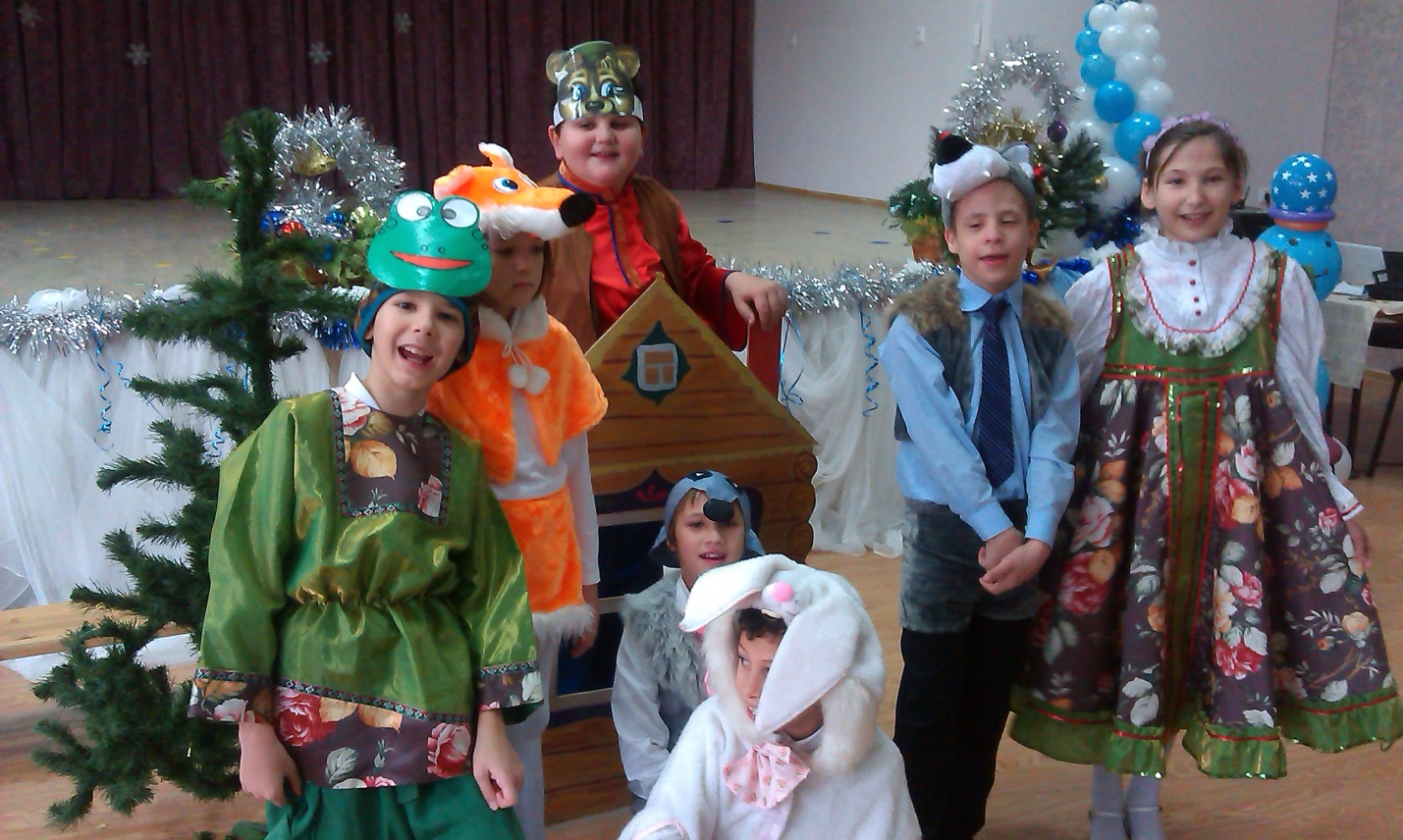 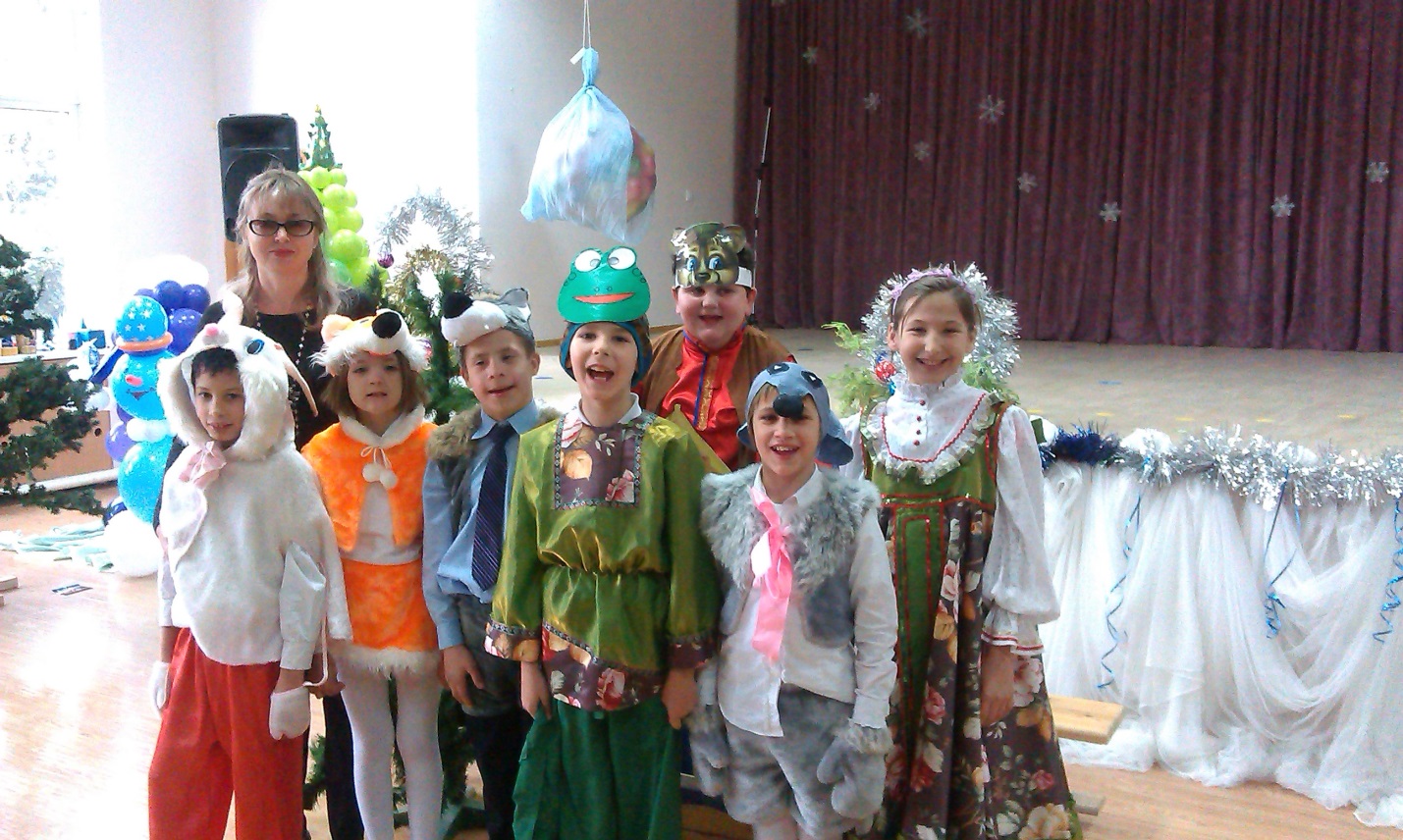 